Comune di ${comune}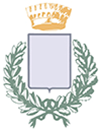 Provincia di ${provincia}Allo Sportello Unico Attività Produttive di 	Protocollo n. ....................... Data di protocollazione ........./......../............Il sottoscritto ................................................................. nato a ............................................ il ......./....../............Nazionalità ................................ residente in ....................................... Via ........................................ n. ..........Codice Fiscale............................................................ Partita Iva .......................................................................Numero iscrizione al Registro Imprese ................... del ......./....../............ presso la CCIAA di ..........................Telefono ........................................................... casella PEC .............................................................................nella sua qualità di:	titolare della omonima ditta individuale	legale rappresentante della società .......................................................................................................avente sede ....................................................................CF/P.IVA .........................................................................Nr. di iscrizione al Registro Imprese ........................................ del ......./....../............;SEGNALAai sensi dell’art. 19, L. n. 241/1990IL SEGUENTE TIPO DI INTRATTENIMENTO PUBBLICO (specificare il tipo d'intrattenimento): concerto  teatro  danza  sagra  altro..............................................................................................unitamente alle seguenti attività collaterali: ........................................................................................................con le seguenti strutture: ................................................................................................................................con i seguenti strumenti musicali e d'amplificazione: ..................................................................................Ubicazione ..................................................................... nel periodo dal ......./....../............ al ......./....../............Orario dei trattenimenti: dalle ore ........ alle ore ........; concessione di suolo pubblico n. ......................... del ......./....../............;Afflusso massimo di partecipanti previsto n. ..............;A tal fine, consapevole che chi rilascia una dichiarazione falsa, anche in parte, perde i benefici eventualmente conseguiti e subisce sanzioni penali.DICHIARAai sensi degli artt. 46 e 47 e 71 e ss. del D.P.R. 28/12/2000 n.445;che non sussistono nei propri confronti “cause di divieto, di decadenza o di sospensione” di cui all’art. 67 del D.Lgs. 06/09/2011 n. 159 (Legge antimafia);di non essere nelle condizioni ostative di cui agli artt. 11 e 92 del T.U.L.P.S. (R.D. n. 773/1931 e s.m.i.);di rispettare quanto previsto nell'art. 125 Regolamento d'esecuzione TULPS;TIPOLOGIA 1 – LUOGO ALL’APERTO A  Il luogo all'aperto in cui si svolgerà la manifestazione, è escluso dal campo di applicazione del D.M. 19 agosto 1996 "Approvazione della regola tecnica di prevenzione incendi per la progettazione, costruzione ed esercizio dei locali di intrattenimento e di pubblico spettacolo" in quanto non verranno installate specifiche strutture destinate allo stazionamento del pubblico per assistere a spettacoli e/o intrattenimenti; le eventuali  attrezzature elettriche e/o di amplificazione sonora saranno installate in aree non accessibili al pubblico. La tipologia dell’evento di spettacolo non essendo soggetta a verifica della C.C.V. (Commissione Comunale di vigilanza) richiede allegazione obbligatoria alla presente della seguente attestazione:Dichiarazione di Assunzione di Responsabilità, a firma di un/una professionista abilitato/a iscritto/a all’Albo, resa in riferimento a quanto previsto dal Titolo IX, comma 3 del D.M. 19.8.1996 e alle misure di sicurezza predisposte per l’evento nel rispetto delle indicazioni contenute nella circolare del Ministero dell’Interno n. 11001/1/110/(10) 18/07/2018; in particolare la dichiarazione di assunzione responsabilità dovrà riguardare i seguenti punti:A.1 idoneità statica delle strutture allestite;A.2 esecuzione a regola d’arte degli impianti e attrezzature elettriche che devono essere obbligatoriamente installate in aree non accessibili al pubblico;A.3 approntamento e idoneità dei mezzi antincendio; A.4 modalità operative messe in atto al fine di garantire, nel rispetto dei criteri di sicurezza, che lo stazionamento di pubblico che assiste allo spettacolo/trattenimento non sia superiore alle 200 persone (a tal fine è necessario allegare alla dichiarazione anche una planimetria che identifichi l’area di allestimento per l’esibizione e l’area di stazionamento del pubblico);N.B.: Al termine degli allestimenti il Professionista dovrà redigere una “Certificazione di Conformità” alle normative vigenti degli stessi; la certificazione congiuntamente alla SCIA inviata e alle altre allegazioni dovrà essere tenuta a disposizione durante l’evento per eventuali verifiche da parte delle autorità competenti e conservata dall’organizzatore della manifestazione per un periodo di 60 gg.;Qualora per la realizzazione dello spettacolo non sia previsto l’utilizzo di nessun tipo di allestimento, così come indicato ai punti A.1, A.2, e A.3, il dichiarante allegherà alla SCIA autocertificazione attestante la completa assenza di impianti elettrici, di amplificazioni audio e strutture; in tal caso permane comunque l’obbligo della allegazione della “Dichiarazione di assunzione Responsabilità” da parte del professionista in merito al rispetto di quanto indicato al punto A.4.B  Il luogo all'aperto in cui si svolgerà la manifestazione, è compreso nel campo di applicazione del D.M. 19 agosto 1996 "Approvazione della regola tecnica di prevenzione incendi per la progettazione, costruzione ed esercizio dei locali di intrattenimento e di pubblico spettacolo”, in quanto verranno allestite specifiche strutture per lo stazionamento del pubblico (intendendosi per esse non solo gli eventuali posti a sedere per gli spettatori ma anche ogni delimitazione avente funzione di contenimento del pubblico) o attrezzature elettriche e di amplificazione sonora accessibili al pubblico con una capienza pari o inferiore a 200 persone; B.1 Per quanto riguarda il rilascio dell’agibilità tecnica, per tale manifestazione il parere, le verifiche e gli accertamenti della Commissione Comunale sono sostituiti, ferme restando le disposizioni sanitarie vigenti, da una Relazione Tecnica Asseverata resa ai sensi e in ottemperanza all’art. 4 del D.P.R. 311 del  28.05.2001, a firma di un/una professionista abilitato/a iscritto/a all’Albo che attesti la rispondenza dell’area e degli allestimenti impiantistici alle regole tecniche stabilite con D.M. 19 agosto 1996, nonché definisca la capienza necessaria, certifichi l’idoneità statica delle strutture e dei carichi sospesi e certifichi la conformità alle vigenti normative degli impianti elettrici e speciali, la sicurezza e l’igiene dei locali e/o degli impianti e indichi le eventuali prescrizioni che dovranno essere adottate a tutela della sicurezza pubblica; B.2 Si rende quindi obbligatorio allegare una “Dichiarazione di Assunzione Responsabilità” a firma di un/una professionista abilitato/a iscritto/a all’Albo, resa in riferimento a quanto previsto al punto A.4 precedente e in cui lo stesso si impegna, al termine degli allestimenti, a redigere la “Relazione Tecnica Asseverata” come descritta al punto B.1;N.B.: la Relazione Tecnica Asseverata, congiuntamente alla SCIA e alla Dichiarazione di Assunzione di Responsabilità precedentemente trasmesse, dovranno essere tenute a disposizione durante l’evento per eventuali verifiche da parte delle autorità competenti e conservata dall’organizzatore della manifestazione per un periodo di 60 gg.;TIPOLOGIA 2 – LUOGO AL CHIUSOA  Per quanto riguarda il rilascio dell’agibilità tecnica, per tale manifestazione il parere, le verifiche e gli accertamenti della Commissione Comunale sono sostituiti, ferme restando le disposizioni sanitarie vigenti, da una Relazione Tecnica Asseverata resa ai sensi e in ottemperanza all’art. 4 del D.P.R. 311 del 28/05/2001, a firma di un/una professionista abilitato/a iscritto/a all’Albo che attesti, assumendosene la responsabilità, la rispondenza dell’area e degli allestimenti impiantistici alle regole tecniche stabilite con D.M. 19 agosto 1996, nonché definisca la capienza necessaria, certifichi l’idoneità statica delle strutture e dei carichi sospesi e certifichi la conformità alle vigenti normative degli impianti elettrici e speciali, la sicurezza e l’igiene dei locali e/o degli impianti e indichi le eventuali prescrizioni che dovranno essere adottate a tutela della sicurezza pubblica.A.1 Si rende quindi obbligatorio allegare una “Dichiarazione di Assunzione Responsabilità” in cui il/la Professionista incaricato si impegna, al termine degli allestimenti, a redigere la “Relazione Tecnica Asseverata” ai sensi dell’art. 4 del D.P.R. 311 del 8/05/2001 come descritta al punto A;B  Il Locale in cui si svolge la manifestazione è già stato sottoposto a verifica di agibilità ai sensi dell’art. 80 del R.D. n. 773/1931 da parte della Commissione di Vigilanza sui Locali di Pubblico Spettacolo; in tal senso dichiara che non sono previste installazioni aggiuntive e/o modifiche degli allestimenti dei locali e che lo spettacolo/trattenimento sarà conforme a quanto previsto nel verbale di agibilità, a tal fine allega:B.1 Asseverazione di Nulla Mutato resa da professionista abilitato/a iscritto/a all’Albo, in riferimento al verbale di agibilità rilasciato dalla C.C.V.l.p.s.;B.2 Copia del verbale di agibilità rilasciato dalla C.C.V.l.p.s.;B.3 Qualora nel Locale già sottoposto a verifica di agibilità ai sensi dell’art. 80 del R.D. n. 773/1931 da parte della Commissione Comunale di Vigilanza, per l’esercizio della manifestazione in oggetto sia necessario installare strutture aggiuntive e/o modificare lo stato dei luoghi è obbligatorio allegare una “Dichiarazione di Assunzione Responsabilità” in cui il/la Professionista si impegna, al termine delle modifiche effettuate, a redigere una “Relazione Tecnica Asseverata” ai sensi dell’art. 4 del D.P.R. 311 del  28.05.2001 come descritta al punto A.N.B.: La Dichiarazione  di Assunzione di Responsabilità e la Relazione Tecnica Asseverata (punti A.1, B.3), l’Asseverazione di Nulla Mutato (punto B.1) o la copia del Verbale della C.C.V. l.p.s. (punto B.2) redatte in funzione della tipologia di evento dichiarata, congiuntamente al modello di segnalazione certificata di inizio attività e alle altre allegazioni dovrà essere tenuta a disposizione durante la manifestazione per eventuali verifiche da parte delle autorità competenti e conservata dall’organizzatore per un periodo di 60 gg.;DICHIARAZIONI OBBLIGATORIEdi rispettare le norme di prevenzione incendi (nei casi previsti);che l’evento cesserà entro le ore 24.00 del giorno d’inizio;di impegnarsi a comunicare ogni variazione di stati/fatti/condizioni e titolarità rispetto a quanto dichiarato;di essere consapevole che qualora dai controlli successivi, il contenuto delle dichiarazioni risulti non corrispondente al vero, oltre alle sanzioni penali è prevista la decadenza dai benefici ottenuti sulla base delle dichiarazioni stesse (art. 75, D.P.R. n. 445/2000);di essere informato, tramite apposita informativa resa disponibile dall’ente a cui è indirizzato il presente documento, ai sensi e per gli effetti degli articoli 13 e seg. del Regolamento Generale sulla Protezione dei Dati (RGPD-UE 2016/679), che i dati personali raccolti saranno trattati, anche con strumenti informatici, esclusivamente nell’ambito del procedimento per il quale la presente istanza/dichiarazione viene resa.ALLEGA, a pena di irricevibilità della Segnalazione:Attestazione del versamento di oneri, diritti, etc (nella misura e con le modalità indicate sul sito dell’Amministrazione);Copia documento di identità (nel caso in cui la segnalazione/comunicazione non sia sottoscritta in forma digitale e in assenza di procura);Copia permesso di soggiorno o carta di soggiorno del firmatario (per cittadini extracomunitari, anche per chi è stato riconosciuto rifugiato politico; se il permesso scade entro 30 giorni: copia della ricevuta della richiesta di rinnovo);Relazione tecnica redatta da professionista abilitato;Procura/delega (nel caso di procura/delega a presentare la segnalazione/comunicazione);Programma della manifestazione;Planimetria dell’area;Data di compilazione ......./....../............Documento firmato digitalmente ai sensi delle vigenti disposizioni di legge.ALLEGATO AIl sottoscritto .......................................................... nato a ................................................... il ......./....../............Nazionalità ............................................................ residente in ..........................................................................Via ....................................................................................................................................... n. ...........................Codice Fiscale ................................................................ Partita Iva ..................................................................telefono ........................................................ casella PEC ..................................................................................nella sua qualità di: legale rappresentante/amministratore  socio  avente titolo, quale ..............................;consapevole che chi rilascia una dichiarazione falsa, anche in parte, perde i benefici eventualmente conseguiti e subisce sanzioni penaliai sensi degli artt. 46 e 47 e 71 e ss. del D.P.R. 28/12/2000 n.445DICHIARAche non sussistono nei propri confronti “cause di divieto, di decadenza o di sospensione" di cui all’art. 67 del D.Lgs. 06/09/2011 n. 159 (Legge antimafia);di non essere nelle condizioni ostative di cui agli artt. 11 e 92 del T.U.L.P.S. (R.D. n. 773/1931 e s.m.i.);di essere consapevole che, qualora il contenuto delle dichiarazioni risulti non veritiero, oltre alle sanzioni penali opera la decadenza dai benefici ottenuti in base alle dichiarazioni stesse (art. 75, D.P.R. n. 445/2000);ALLEGA, a pena di irricevibilità:Copia documento di identità (nel caso in cui la Scia/com.ne non sia sottoscritta in forma digitale e in assenza di procura);Copia permesso di soggiorno o carta di soggiorno del firmatario [per cittadini extracomunitari, anche per chi è stato riconosciuto rifugiato politico; se il permesso scade entro 30 giorni: copia della ricevuta della richiesta di rinnovo);Data di compilazione ....../....../..........Documento firmato digitalmente ai sensi delle vigenti disposizioni di legge.ALLEGATO BPRESCRIZIONI CERTIFICATIVEPER GLI EVENTI NON SOGGETTI ALLE VERIFICHE DI AGIBILITA’ DEGLI ORGANISMI DI CONTROLLO E VIGILANZA SUI LOCALI DI PUBBLICO SPETTACOLO (COMMISSIONE COMUNALE DI VIGILANZA; COMMISSIONE PROVINCIALE DI VIGILANZA), DI SEGUITO L’ELENCO DELLE DOCUMENTAZIONI TECNICHE E CERTIFICATIVE OBBLIGATORIE, IN FUNZIONE DELLA TIPOLOGIA DELL’EVENTO PER CUI SI RICHIEDE LICENZA, RESE A FIRMA DI PROFESSIONISTA ABILITATO, DA TENERE OBBLIGATORIAMENTE A DISPOSIZIONE DELLE AUTORITA’ COMPETENTI IN CASO DI SOPRALLUOGO. A - AI FINI DELLA SALUTE E SICUREZZA:Relazione tecnica e progetto a firma di tecnico abilitato dell’impianto elettrico in caso di presenza di attrezzature elettriche e amplificazioni sonore;Dichiarazione di conformità degli impianti tecnici realizzati per la manifestazione e ricadenti nel campo di applicazione del DM 22.01.2008, n. 37, con relativi allegati;Certificazioni relative alle caratteristiche di reazione al fuoco dei materiali utilizzati per gli allestimenti della manifestazione;	Dichiarazione a firma del titolare della manifestazione che attesti l’osservanza delle prescrizioni di esercizio di cui al titolo XVIII del DM 19.08.1996 (Gestione della Sicurezza);Designazione degli addetti alle misure di sicurezza antincendio e relativa attestazione di adeguatezza tecnica;Piano di emergenza ed evacuazione;Piano di soccorso sanitario relativo all’evento/manifestazione;B - AI FINI DELLA SICUREZZA STRUTTURALE:Relazione di calcolo delle strutture temporanee da allestire per la manifestazione indicante:caratteristiche dimensionali e costruttive di tutte le strutture installate;carichi e sovraccarichi considerati;modalità di ancoraggio e/o controvento;particolari limitazioni di esercizio (velocità del vento, neve, etc.).Certificato di collaudo statico delle strutture allestite;Certificato d’idoneità statica delle masse sospese.ALLEGATO CPRESCRIZIONI GENERALIindirizzate all’organizzatore/responsabile della sicurezza negli eventi di Pubblico Spettacolo/TrattenimentoAttuare le indicazioni di cui alla guida “per l’individuazione delle misure di contenimento del rischio in manifestazioni pubbliche con peculiari condizioni di criticità” allegate alla Circolare del Ministero dell’Interno n. 1101/1/100 (10) in data 18 luglio 2018;obbligo da parte del responsabile dell’emergenza di interrompere l’evento al verificarsi del superamento dell’affluenza prevista e in ogni caso in cui possano essere pregiudicate le misure di sicurezza e salvaguardia dell’incolumità delle persone, pertanto il responsabile dell’emergenza ed un addetto (steward), nel caso di capienza inferiore a 200 persone ove non sia  previsto l’EVAC (che per capienza superiore dovrà essere installato), dovranno avere a disposizione un megafono per le segnalazioni di emergenza;sia sempre presente idoneo personale, in numero congruo alla prevista gestione dell’emergenza, regolarmente formato ai sensi del D.M 10 marzo 1998 a rischio elevato, per i primi e più urgenti interventi in caso di incendio, in funzione del numero degli spettatori ed in particolare, per la tipologia di evento soggetto a SCIA: 2 addetti per capienza fino a 200 persone;valutare nel caso di allestimenti (gazebo, schermi, fondali su telaio, etc..) che possano avere limitazioni all’uso nel caso di vento forte, indicate nei collaudi e nelle relazioni tecniche delle strutture allestite, la necessità di installare un anemometro per il controllo della velocità del vento ed attuare la conseguente messa in sicurezza dell’area della manifestazione e di quelle limitrofe;durante le manifestazioni in cui sono allestiti impianti elettrici ed audio, sia sempre presente un tecnico elettricista a conoscenza degli impianti che possa operare in caso di necessità;Attuare le eventuali prescrizioni in caso di condizioni meteorologiche proibitive, in particolare in caso di vento forte; in caso di evento su area privata la verifica dovrà essere effettuata da professionista abilitato;nel caso gli allestimenti permangano sull’area pubblica per più giorni, indipendentemente dalla durata della manifestazione e, quindi soggetti a possibili atti di vandalismo/danneggiamento, nel caso non sia prevista la guardiania, prima di ogni utilizzo ne dovrà essere verificata la stabilità;anche se è prevista una compartimentazione tra la zona spettacolo e la zona pubblico, dovrà essere previsto un presidio per evitare che il pubblico venga in contatto con eventuali impianti elettrici-audio allestiti, che comunque andranno certificati e resi inaccessibili al pubblico;nel caso di manifestazioni in cui per l’allestimento venga derivata l’energia elettrica da un impianto elettrico esistente, il tecnico che certificherà gli impianti allestiti dovrà avere a disposizione le verifiche dell’impianto esistente e le verifiche di legge dell’impianto di terra in corso di validità;nel caso di somministrazione di alimenti e bevande, si evidenzia l’importanza di utilizzare modalità ed accorgimenti utili a garantire che l’attività svolta non possa costituire un pericolo per la pubblica incolumità.Attività di spettacolo e intrattenimento all’aperto o al chiuso che termina entro le 24 ore del giorno di inizio in area all'aperto o al chiuso con capienza fino a 200 personeSEGNALAZIONE CERTIFICATA DI INIZIO ATTIVITÀ(art. 19, L. n. 241/1990)POSSESSO DEI REQUISITI DI ONORABILITÀPOSSESSO DEI REQUISITI DA PARTE DEGLI ALTRI SOCI